CHARLIE NAGELHOUTcnnagelhout@gmail.com – 310-503-1531 – nagelhoutart.weebly.com
__________________________________________________________________________________________________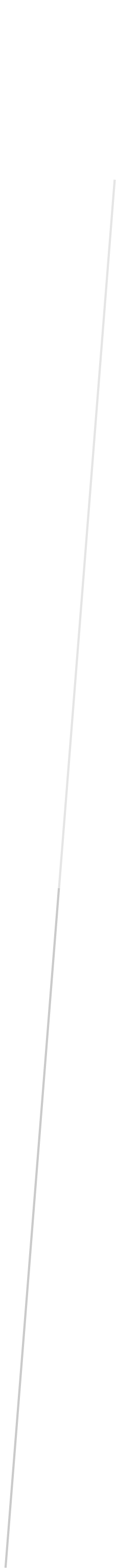 PROFILE     I am a recent digital arts graduate who is a well-organized 
worker. I pride myself in being a quick learner who gets along
with others and thrives in a teamwork scenario. 
WORK EXPERIENCEPet Care at Petsmart--- 2019
- care for pets up for adoption at Petsmart at opening shifts, middle
or closing shifts.
- work the cash register and help pet parents find food or toys that will better the lives of their pets.Greenscreen Fantasies--- 2017
- Designed graphics for Greenscreen Fantasies photobooth at the Ventura County Faire.
FREELANCE WORKCommander Holly Branding--- 2019
- Designed icons, and banners for the Twitch channel Commander Holly as well as Twitch emotes.Battle of the Bands--- 2017-2018
- Created character designs for the pilot TV Show project Battle of the Bands. Director of “Who done it?”---2016-2017
- Directed the play version of the movie clue.
- Managed the actors as well as rewriting the script to be put into a play format.Mr. Throw Em’ Down the Stairs---2017-2018
- Animated a 30 second animation for the short film Mr. Throw Em’ Down the Stairs in the style of betty boop.
VOLUNTEER WORKAnnie Awards--- 2014-2019
- Volunteered to help hand out tickets to nominees and event goers at the Annie Awards for five consecutive years.Zazzy Cats Volunteer---2018-2019
- Volunteered as a pet care assistant with the rescue organization Zazzy Cats to care for cats that are up for adoption.